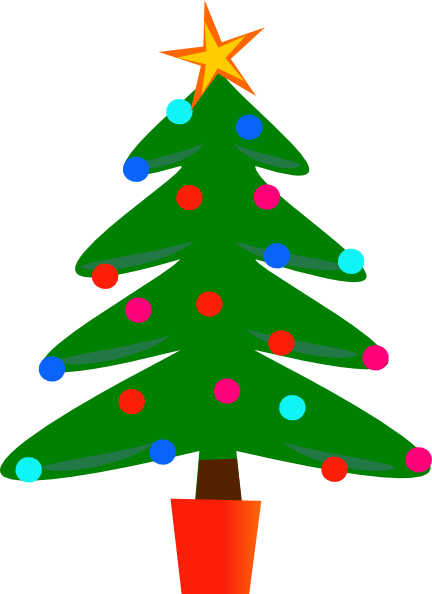 Hungate Church            Beccles   Nov. 29th – Dec. 1st   Friday          6.00pm - 9.00pm  Saturday     9.30am - 4.30pm      Sunday      12.30pm - 5.30pmEntrance £2  free for accompanied children           Refreshments in The Stable Cafe